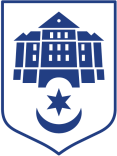 Тернопільська міська рада восьмого скликанняПротокол №70позапланового засідання виконавчого комітету міської ради15.09.2023	Початок засідання10.00Головуючий: Надал Сергій.Присутні на засіданні : Надал  Сергій,  Хімейчук Іван, Гірчак Ігор, Крисоватий Ігор, Дідич Володимир, Стемковський Владислав, Остапчук Вікторія,  Корнутяк Володимир, Туткалюк Ольга, Кузьма Ольга,  Татарин Богдан.Відсутні на засіданні: Якимчук Петро, Солтис Віктор, Осадця Сергій.  Кворум є – 11 членів виконавчого комітету. СЛУХАЛИ:Про затвердження Порядку виплати грошової компенсації військовослужбовцям за належні для отримання житлові приміщенняПро усунення порушень у сфері містобудування за адресою м. Тернопіль вул. Братів БойчуківПро усунення порушень у сфері містобудування за адресою м. Тернопіль вул. ПросвітиПро скасування містобудівних умов та обмежень для проектування об’єкта будівництваДОПОВІДАВ: Хоркавий Віталій, Горішний Михайло.ГОЛОСУВАННЯ: за – 11, проти – 0, утримались – 0.ВИРІШИЛИ: рішення № 1077, №1078, №1079, №1080 додаються.Міський голова	Сергій НАДАЛІрина Чорній0674472610